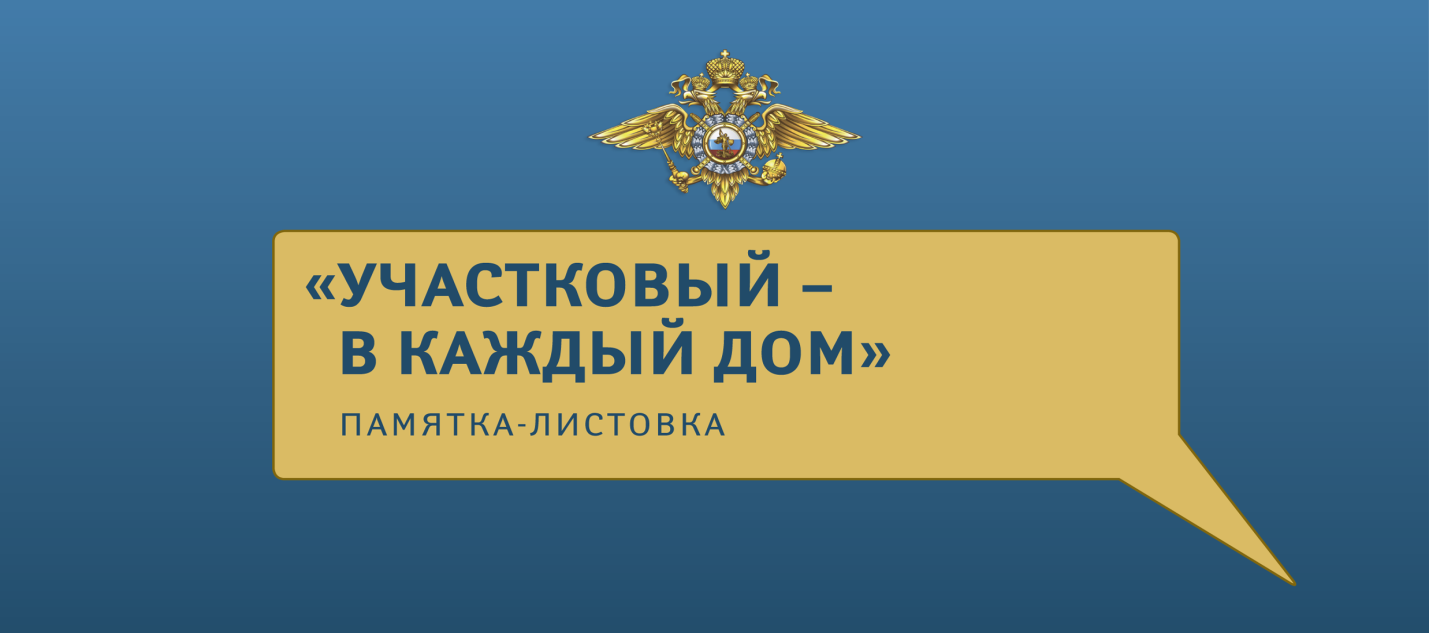 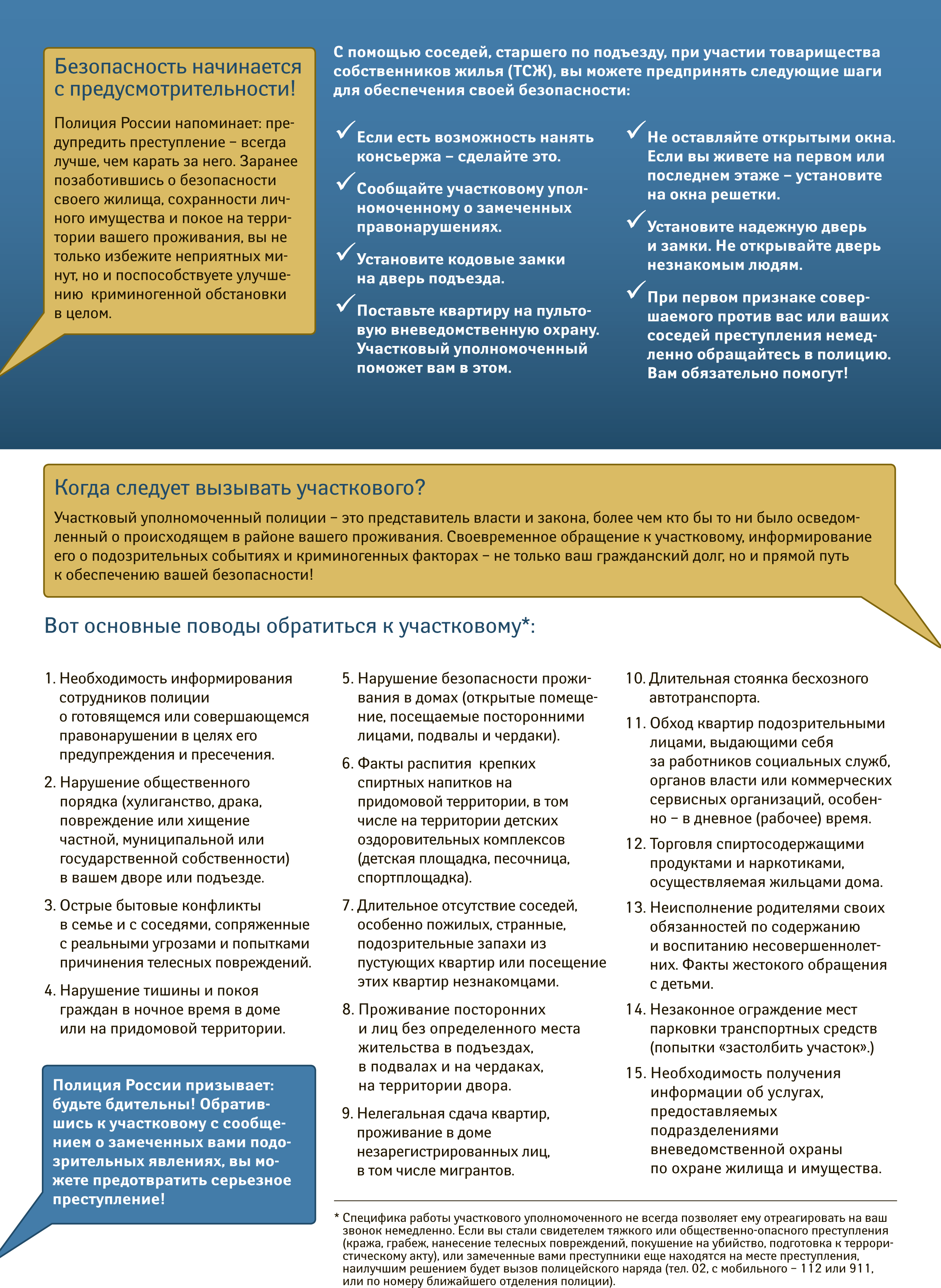 Уважаемые жители Екатериновского сельского поселения Щербиновского района!Уважаемые жители Екатериновского сельского поселения Щербиновского района!Уважаемые жители Екатериновского сельского поселения Щербиновского района!Уважаемые жители Екатериновского сельского поселения Щербиновского района!Уважаемые жители Екатериновского сельского поселения Щербиновского района!Полиция России предлагает вашему вниманию Памятку по взаимодействию чс участковыми уполномоченными полиции. С её помощью вы сможете сделать жизнь спокойнее и безопаснее. Помните: участковый уполномоченный – ваш ближайший союзник в борьбе с криминалом и нарушителями спокойствия!Полиция России предлагает вашему вниманию Памятку по взаимодействию чс участковыми уполномоченными полиции. С её помощью вы сможете сделать жизнь спокойнее и безопаснее. Помните: участковый уполномоченный – ваш ближайший союзник в борьбе с криминалом и нарушителями спокойствия!Полиция России предлагает вашему вниманию Памятку по взаимодействию чс участковыми уполномоченными полиции. С её помощью вы сможете сделать жизнь спокойнее и безопаснее. Помните: участковый уполномоченный – ваш ближайший союзник в борьбе с криминалом и нарушителями спокойствия!Полиция России предлагает вашему вниманию Памятку по взаимодействию чс участковыми уполномоченными полиции. С её помощью вы сможете сделать жизнь спокойнее и безопаснее. Помните: участковый уполномоченный – ваш ближайший союзник в борьбе с криминалом и нарушителями спокойствия!Полиция России предлагает вашему вниманию Памятку по взаимодействию чс участковыми уполномоченными полиции. С её помощью вы сможете сделать жизнь спокойнее и безопаснее. Помните: участковый уполномоченный – ваш ближайший союзник в борьбе с криминалом и нарушителями спокойствия!Знакомьтесь, ваш участковый:Знакомьтесь, ваш участковый:Знакомьтесь, ваш участковый:Знакомьтесь, ваш участковый:Знакомьтесь, ваш участковый:Участковый уполномоченный полиции ООУП и ПДН Отдела МВД России Участковый уполномоченный полиции ООУП и ПДН Отдела МВД России Участковый уполномоченный полиции ООУП и ПДН Отдела МВД России Участковый уполномоченный полиции ООУП и ПДН Отдела МВД России Участковый уполномоченный полиции ООУП и ПДН Отдела МВД России (должность, звание)_____________по Щербиновскому району капитан полиции_____________ПАВЛЕНКО АЛЕКСАНДР ВЛАДИМИРОВИЧ(ФИО)(должность, звание)_____________по Щербиновскому району капитан полиции_____________ПАВЛЕНКО АЛЕКСАНДР ВЛАДИМИРОВИЧ(ФИО)(должность, звание)_____________по Щербиновскому району капитан полиции_____________ПАВЛЕНКО АЛЕКСАНДР ВЛАДИМИРОВИЧ(ФИО)(должность, звание)_____________по Щербиновскому району капитан полиции_____________ПАВЛЕНКО АЛЕКСАНДР ВЛАДИМИРОВИЧ(ФИО)(должность, звание)_____________по Щербиновскому району капитан полиции_____________ПАВЛЕНКО АЛЕКСАНДР ВЛАДИМИРОВИЧ(ФИО)Рабочий/мобильный телефон: 8 999-437-24-06/8 928-413-16-00Рабочий/мобильный телефон: 8 999-437-24-06/8 928-413-16-00Рабочий/мобильный телефон: 8 999-437-24-06/8 928-413-16-00Рабочий/мобильный телефон: 8 999-437-24-06/8 928-413-16-00Рабочий/мобильный телефон: 8 999-437-24-06/8 928-413-16-00Адрес участкового пункта полиции: село Екатериновка, пер. Советов, 22Адрес участкового пункта полиции: село Екатериновка, пер. Советов, 22Адрес участкового пункта полиции: село Екатериновка, пер. Советов, 22Адрес участкового пункта полиции: село Екатериновка, пер. Советов, 22Адрес участкового пункта полиции: село Екатериновка, пер. Советов, 22Дни и время приема граждан: понедельник, среда: 14:00-16:00 час.; суббота 10:00-12:00 час.Дни и время приема граждан: понедельник, среда: 14:00-16:00 час.; суббота 10:00-12:00 час.Дни и время приема граждан: понедельник, среда: 14:00-16:00 час.; суббота 10:00-12:00 час.Дни и время приема граждан: понедельник, среда: 14:00-16:00 час.; суббота 10:00-12:00 час.Дни и время приема граждан: понедельник, среда: 14:00-16:00 час.; суббота 10:00-12:00 час.Телефон дежурной части: (886151) 7-82-96Телефон дежурной части: (886151) 7-82-96Телефон дежурной части: (886151) 7-82-96Телефон дежурной части: (886151) 7-82-96Телефон дежурной части: (886151) 7-82-96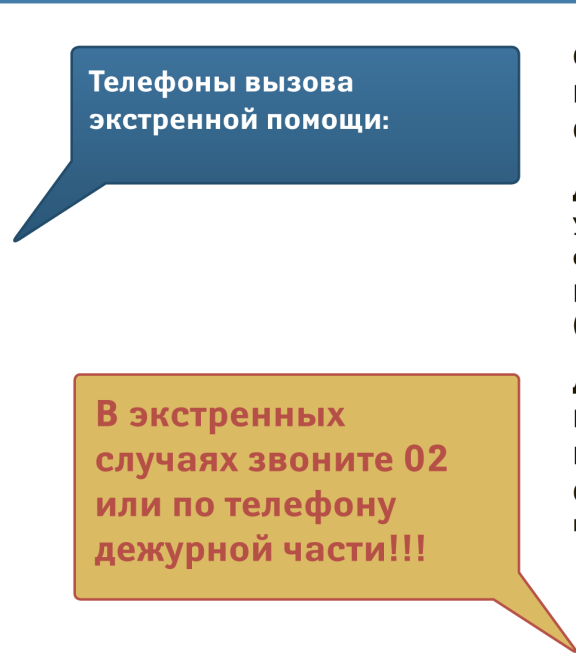 Служба спасения (с мобильного)  - 112 или 911Служба спасения (с мобильного)  - 112 или 911Служба спасения (с мобильного)  - 112 или 911Служба спасения (с мобильного)  - 112 или 911Полиция  -  02 (с сотового телефона 102)Полиция  -  02 (с сотового телефона 102)Полиция  -  02 (с сотового телефона 102)Полиция  -  02 (с сотового телефона 102)Скорая помощь – 03 (с сотового телефона 103)Скорая помощь – 03 (с сотового телефона 103)Скорая помощь – 03 (с сотового телефона 103)Скорая помощь – 03 (с сотового телефона 103)Другие полезные телефоны:Другие полезные телефоны:Другие полезные телефоны:Другие полезные телефоны:Бюро регистрации несчастных случаев - 213-62-38Бюро регистрации несчастных случаев - 213-62-38Бюро регистрации несчастных случаев - 213-62-38Бюро регистрации несчастных случаев - 213-62-38«Телефон доверия» ГУ МВД России по Краснодарскому краю  - 224-58-48«Телефон доверия» ГУ МВД России по Краснодарскому краю  - 224-58-48«Телефон доверия» ГУ МВД России по Краснодарскому краю  - 224-58-48«Телефон доверия» ГУ МВД России по Краснодарскому краю  - 224-58-48«Горячая линия» администрации – (886151) 3-84-44«Горячая линия» администрации – (886151) 3-84-44«Горячая линия» администрации – (886151) 3-84-44«Горячая линия» администрации – (886151) 3-84-44Диспетчерские аварийных служб:Диспетчерские аварийных служб:Диспетчерские аварийных служб:Диспетчерские аварийных служб:При пожаре и задымлении – 01              (с сотового телефона 101)При пожаре и задымлении – 01              (с сотового телефона 101)При пожаре и задымлении – 01              (с сотового телефона 101)При пожаре и задымлении – 01              (с сотового телефона 101)При запахе газа и авариях газопровода – 04(с сотового телефона 104); (886151) 7-81-48Отключение и неисправности электросети - (886151) 3-84-46; 8 (86151)3-86-95                            (886151) 7-81-47При запахе газа и авариях газопровода – 04(с сотового телефона 104); (886151) 7-81-48Отключение и неисправности электросети - (886151) 3-84-46; 8 (86151)3-86-95                            (886151) 7-81-47При запахе газа и авариях газопровода – 04(с сотового телефона 104); (886151) 7-81-48Отключение и неисправности электросети - (886151) 3-84-46; 8 (86151)3-86-95                            (886151) 7-81-47При запахе газа и авариях газопровода – 04(с сотового телефона 104); (886151) 7-81-48Отключение и неисправности электросети - (886151) 3-84-46; 8 (86151)3-86-95                            (886151) 7-81-47